  2019年九年级毕业暨升学模拟考试（一）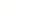 物理试卷注意事项:1.物理与化学同场考试，两张试卷，考试时间共计120分钟。2.本试卷共6页，计22题，满分90分。请核对无误后，再答题。一、填空题（每空2分，共26分。）1．冬季，在家里洗澡时会发现浴室墙壁上的镜子很快模糊起来，洗澡结束一段时间后，镜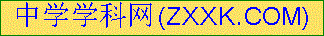 子又变得清晰。镜子先变模糊后又变得清晰的这个过程中，先后发生的物态变化是     _______________（填物态变化名称）。2．发射“嫦娥四号”的长征三号乙运载火箭三级发动机采用液氢为燃料，这是利用液氢的________大的优点；探测器穿过大气层时，包裹探测器的整流罩与大气层发生剧烈摩擦，整流罩温度迅速升高，在这个过程通过________（选填：“做功”或“热传递”）增大了它的内能。由于整流罩不善于导热并且熔点高，因此能对探测器起到保护装置。[来源:学科网ZXXK]3． 如图，司南是我国的四大发明之一,古文论衡中记载“司南之杓(用途),投之于地,其柢(握柄)指南”。司南静止时能指南北,说明地球周围存在________；司南的握柄应该为磁体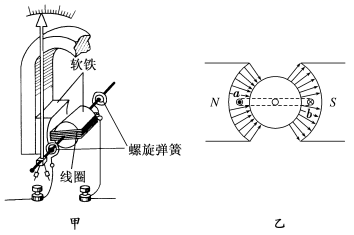 的________（选填：“N”或“S”）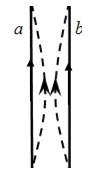 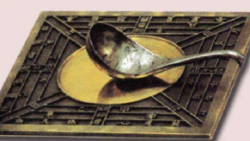         第3题图                 第4题图                 第5题图4．实验发现，两条平行放置的直导线，当通以相同的电流时相互吸引（如图），这是因为电流能够产生磁场，而磁场对电流又有力的作用。我们可以这样分析它的受力，对a导线：通电导线b产生的磁场对它具有向右的作用力；对b导线：                    ________________________________。5．图示为我们实验室所用电流表的内部结构示意图。当接入电路，有电流通过线圈时，线[来源:Z|xx|k.Com]圈带动指针偏转，再将线圈受力的大小转换为线圈偏转角度的大小，反映电流的大小。该电流表的工作原理是                                                        。6．请在图中标出通电螺线管的磁极。7．把带有开关的电灯，三孔插座正确地连入下图的家庭电路中。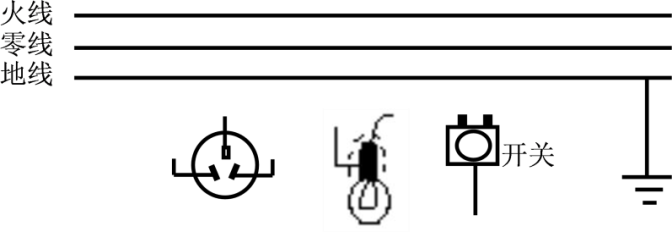 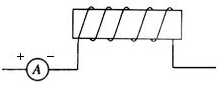 第6题图                              第7题图8．如图所示电路，电源电压不变，当将滑动变阻器的滑片P从a点滑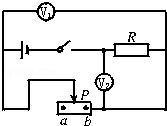 到b点时，电压表V1前后两次示数之比是4:3，电压表V2前后两次示数之比是1:2，则滑片P在a点和b点时，通过滑动变阻器的电流[来源:学。科。网Z。X。X。K]之比Ia:Ib=_______。如果滑片P在a点时，变阻器的电功率是2W，那么，滑片P在b点时，变阻器的电功率是________W。9. 有一只电动机中线圈的电阻r=1Ω，电动机允许通过的最大电流为2A。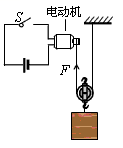 如图，把这只电动机接在电压U=6V不变的电源上，在把重物匀速提升时，2秒对重物做的功为10J。则电动机提升重物时消耗的电能是________J。二、选择题（每小题3分，共21分;每小题给出的四个选项中，只有一个符合题意。）10． 图示为某种物质熔化时温度随时间的变化的图像。根据图像，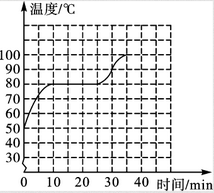 下列判断正确的是（     ）。A．该物质熔化过程持续了25minB．该物质是晶体，熔点为80°CC．在第30min，该物质处于固液共存状态D．在第10min到第25min之间，由于物质温度不变，所以不吸收热量11．能量是物理学中极其重要的一个基本概念，关于能量的说法全部正确的是（     ）。①做功可以引起能量改变，根据做功的多少可以衡量能量变化的多少②热传递可以引起能量的变化，根据吸收或放出的热量的多少可以衡量能量的变化量③能量的形式多种多样，不同形式的能量间可以无条件地相互转化④不同的物体之间，能量可以无条件地随意转移⑤做饭时燃烧天然气，这是将天然气这种物质转变成能量，即用掉了物质生成了能量⑥电路中通过电流时，能量发生了转化，电源消耗的能量等于各部分电路中获得的总能量A．③④⑤		B．①②⑥			C．②④⑥			D．①③⑤12．下列说法正确的是（     ）。A．半导体材料特征是具有单向导电性B．纳米材料主要成份是纳米原子[来源:Z*xx*k.Com]C．超导体是一种新的物质，这种物质做成的导线常温下电阻为零D．核能是不可再生能源13． 如图是直流电动机的结构示意图，要改变直流电动机的转向，应采取的办法是（     ）。A．只改变线圈中的电流方向或磁场方向[来源:学§科§网Z§X§X§K]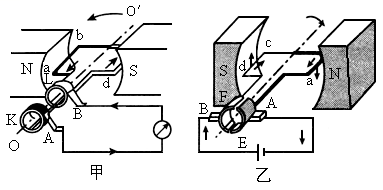 B．同时改变线圈中的电流方向和磁场方向C．适当改变线圈中的电流大小D．适当升高或降低电流电压14．在交流发电机中，当线圈平面，①转至与磁感线垂直位置时，感应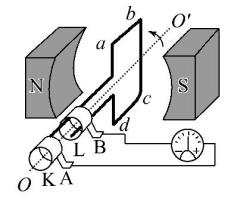 电流为零；②转过与磁感线平行时，感应电流改变方向；③转至与磁感线平行时，感应电流为零；④转过与磁感线方向垂直时，感应电流方向改变，以上说法正确的是（     ）。    ①③      B. ②③      C. ①④       D. ①②③15．电视节目中我们看到“特斯拉线圈“表演,表演者通过有关设备造出人工闪电,放出美妙的电火花。以下说法错误的是（     ）。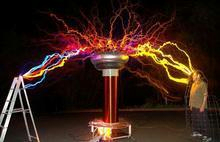 这个表演使用的电压是不高于36V的安全电压表演者与“特斯拉线圈”之间是通路C. 表演者的防护服里有金属丝,电流只是经过金属丝，并没有通过人体D．表演时电能转化为光能等其它形式的能量16．小勤在做“调节灯泡亮度”的电学实验时，电路如图所示，电源电压恒为4.5V，电压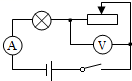 表量程“0～3V”，电流表量程“0-0.6A”，滑动变阻器规格“50Ω 1A”，灯泡L标有“2.5V  1.25W”字样（忽略灯丝电阻变化）。在不损坏电路元件的情况下，下列判断正确的是（     ）。A．灯泡两端的最大电压是1.5VB．电路中电流变化的范围是0.2A-0.5AC．该电路中电流的最大功率是2.25WD．滑动变阻器阻值变化的范围是2.5Ω-10Ω三、实验题（每空2分，第17题6分，第18小题10分，第19小题8分，共24分。）17．在探究“电流通过导体产生的热量与哪些因素有关”的实验中，某同学采取了如图所示的实验装置（两个透明容器中封闭着等量的空气）。（1）实验中通过观察__________变化来比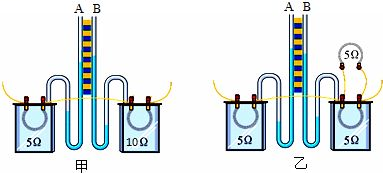 较电流通过电阻产生热量的多少。（2）观察图甲中的AB管，在通电时间相等时，发现B管液面上升的高，则表明电流通过导体产生的热量多少与__________有关。（3）采用图乙实验装置，可以得出结论：在电阻和通电时间相同时，__________越大，电流产生的热量越多。18．王明同学在“测量额定电压为2.5V的小灯泡在实际工作时的功率”实验中，根据已有器材，他设计好了电路原理图，并完成了部分实物连接。如图1所示。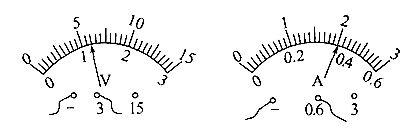 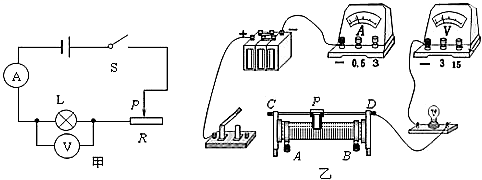               图1                                    图2（1）请你用笔画线代替导线，帮他将实物电路连接完整。（2）在某次测量过程中，闭合开关后，电压表和电流表的示数如图2 所示，则电压表的示数为______V，电流表的示数为______A，则此时小灯泡的功率为______W（留两位小数）．（3）王明同学完成实验后，将小灯泡换成定值电阻经过多次测量与计算后，得到了一组功率P 与电压的平方U2的数据，图3中能正确表示定值电阻的P 与U2的关系的是______。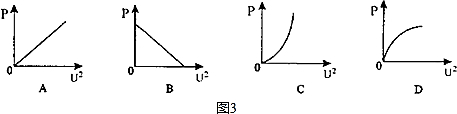                                 图319．如图是小明“探究导体在磁场中运动时产生感应电流的条件”的实验装置。  （1）闭合开关后，当导体ab向左或向右运动时，电流表指针偏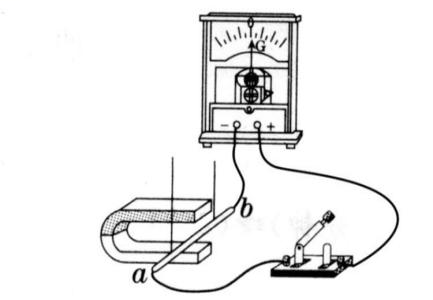 转，当导体ab向上或向下运动时，电流表指针不偏转，说明闭合电路中的部分导体在磁场中做________________运动时导体中会产生感应电流。（2）实验中发现，当导体ab向左运动时，电流表指针向右，当导体ab向右运动时，电流表指针向左偏转，说明        __________________________________________________。（3）针对这个实验，小明作了进一步的探究，他提出了“感应电流的大小可能与磁场的强弱有关”的猜想，为了验证小明的猜想，请你帮他设计主要的实验步骤：____________________________________________________________________________________________________________________________________________________。（4）小明通过上述（3）的实验，发现磁场越强，产生的感应电流越大。从而小明认为提高发电量的关键在于增强发电机电磁铁的磁性，只要不断增强电磁铁的磁性，就能获得更多的电能，这个观点正确吗？为什么？____________________________________________________________________________________________________________________________________________________。四、计算与推导题（第20题6分，第21小题6分，第22小题7分，共19分；解答要有必要的公式和过程，只有最后答案的不能得分。）20．小洋家煮饭、烧水使用的是管道天然气，已知天然气的热值为8.4×107J／m3，放出的热量有50％被有效利用，现要将质量为4kg，初温为25℃的水加热到100℃，需要完全燃烧多少立方米的天然气？21．如图是一种测量身高的电路装置，ab是一根均匀直金属竿竖直放置（金属竿有电阻），金属竿上引出两根无电阻导线接入电路，上端MN无电阻且可以按照人的身高上下移动。电源电压为U一定，R0是保护电阻，将电流表接入电路，且在电流表的表盘上刻上相应的高度，将其改装成身高表。试分析：如果电流表刻度c、d处对应身高刻度分别为Hc、Hd，则Hc＞Hd。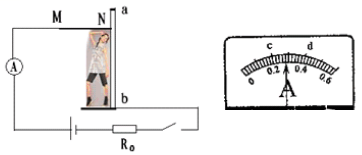 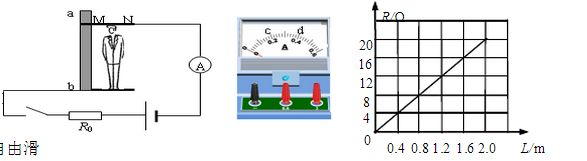 22.小明利用电能表和停表测量家中电热水器的实际功率。他的做法是：打开标有“220V 1210W”的热水器，关掉家里的其他用电器，测得电能表[标有“1800r/( kW•h)”]的铝盘转过200r所用的时间是400s。（热水器电热丝的阻值不变）求：（1）热水器的实际功率；（2）通过热水器的电流；（3）如图所示是小明家的供电线路。已知此时供电站输出的电压是220V，则供电站距他家多远。(已知每km导线的电阻为5Ω)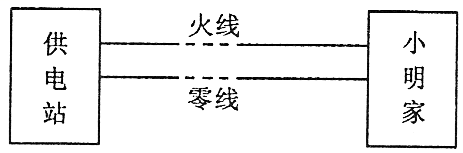 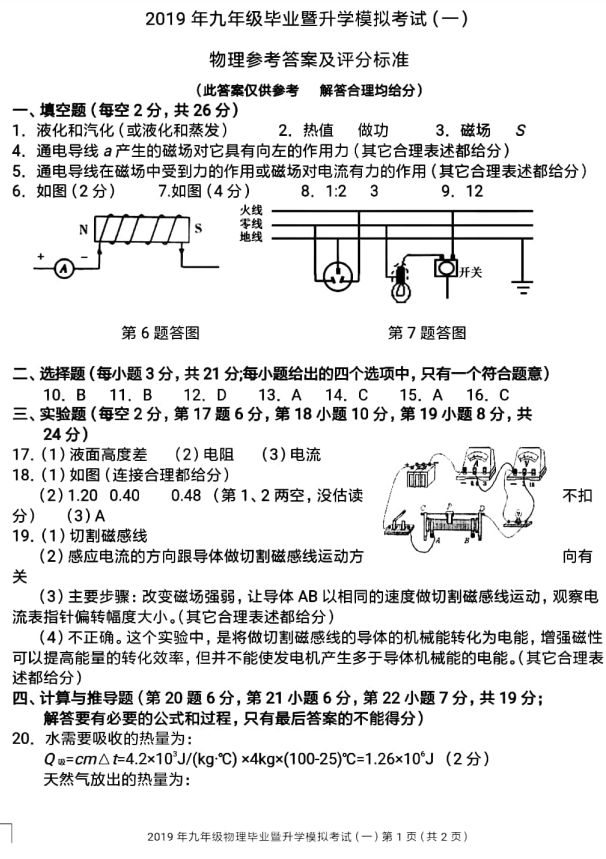 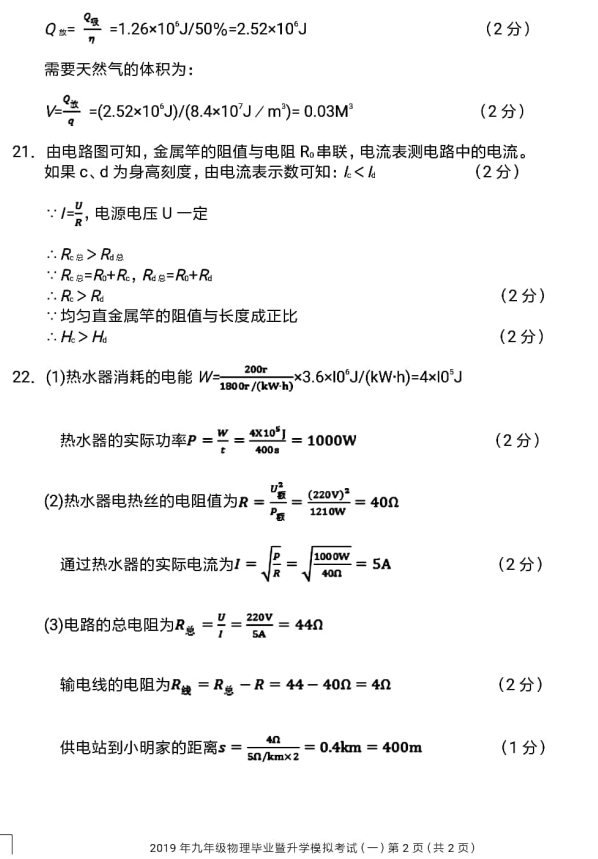 题号一二三四总分得分得分评卷人得分评卷人得分评卷人得分评卷人